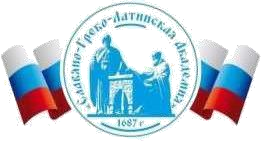 Автономная Некоммерческая Организация Высшего Образования«Славяно-Греко-Латинская Академия»ФОНД ОЦЕНОЧНЫХ СРЕДСТВ ПО ДИСЦИПЛИНЕБ1.О.17 «Теория менеджмента»Москва, 2022 г.ВведениеНазначение: Фонд оценочных средств по дисциплине Б1.О.17 Теория менеджмента предназначен для контроля достижения обучающимися требуемых компетенций ОПК-3. Способен разрабатывать обоснованные организационно-управленческие решения с учетом их социальной значимости, содействовать их реализации в условиях сложной и динамичной среды и оценивать их последствия посредством оценивания полученных ими результатов обучения, соответствующих индикаторам достижения компетенций образовательной программы высшего образования «Управление бизнесом» по направлению подготовки 38.03.02 Менеджмент. ФОС является приложением к рабочей программе дисциплины «Теория менеджмента»  Разработчик: Харченко Н.П., доцент кафедры менеджмента Проведена экспертиза ФОС.  Члены экспертной группы: Председатель:  Панкратова О. В. - председатель УМК. Члены комиссии:  Пучкова Е. Е. - член УМК, замдиректора по учебной работе; Воронцова Г.В. - член УМК, доцент кафедры менеджмента. Представитель организации-работодателя: Ларский Е.В. - главный менеджер по работе с ВУЗами и молодыми специалистами АО «КОНЦЕРН ЭНЕРГОМЕРА» Экспертное заключение: фонд оценочных средств по дисциплине «Теория менеджмента» рекомендуется для оценки результатов обучения и уровня сформированности компетенций у обучающихся образовательной программы высшего образования «Управление бизнесом» по направлению подготовки 38.03.02 Менеджмент  и соответствует требованиям законодательства в области образования. Протокол заседания Учебно-методической комиссии от «22» апреля 2022 г. протокол № 5 5. Срок действия ФОС определяется сроком реализации образовательной программы. Описание критериев оценивания компетенции на различных этапах их формирования, описание шкал оценивания ОЦЕНОЧНЫЕ СРЕДСТВА ДЛЯ ПРОВЕРКИ УРОВНЯ СФОРМИРОВАННОСТИ КОМПЕТЕНЦИЙОписание шкалы оцениванияРезультаты обучения по дисциплине «Теория менеджмента», соотнесенные с индикаторами достижения компетенции ОПК-3, оцениваются по пятибалльной системе: «отлично», «хорошо», «удовлетворительно» и «неудовлетворительно». Оценивание уровня сформированности компетенции по дисциплине осуществляется на основе «Положения о проведении текущего контроля успеваемости и промежуточной аттестации обучающихся по образовательным программам высшего образования - программам бакалавриата, программам специалитета, программам магистратуры - в Федеральном государственном автономном образовательном учреждении высшего образования «Северо-Кавказский федеральный университет» в актуальной редакции. В рамках рейтинговой системы успеваемость студентов по каждой дисциплине оценивается в ходе текущего контроля и промежуточной аттестации. Рейтинговая система оценки знаний студентов основана на использовании совокупности контрольных мероприятий по проверке пройденного материала (контрольных точек), оптимально расположенных на всем временном интервале изучения дисциплины. Принципы рейтинговой системы оценки знаний студентов основываются на требованиях, описанных в Положении об организации образовательного процесса на основе рейтинговой системы оценки знаний студентов в АНОВО СГЛА. Критерии оценивания компетенцийОценка «отлично» выставляется студенту, если он глубоко и прочно усвоил программный материал, исчерпывающе, последовательно, четко и логически стройно его излагает, умеет тесно увязывать теорию с практикой, свободно справляется с вопросами и другими видами применения знаний, причем не затрудняется с ответом при видоизменении заданий, использует в ответе материал монографической литературы, правильно обосновывает принятое решение, владеет разносторонними навыками и приемами при ответе на практикоориентированные вопросы, принимает правильные управленческие решения, владеет навыками и приемами решения практических задач, выполняет тестовые задания на 100 процентов. Результаты обучения по дисциплине в рамках освоения компетенции ОПК-3 достигнуты на высоком уровне. Оценка «хорошо» выставляется студенту, если он твердо знает материал, грамотно и по существу излагает его, не допуская существенных неточностей в ответе на вопрос, правильно применяет теоретические положения при решении практических вопросов, владеет необходимыми навыками и приемами ответов на них, правильно применяет теоретические положения при решении практических задач, владеет необходимыми навыками и приемами их выполнения, выполняет тестовые задания на 70 процентов. Результаты обучения по дисциплине в рамках освоения компетенции ОПК-3 достигнуты на хорошем уровне. Оценка «удовлетворительно» выставляется студенту, если он имеет знания только основного материала, но не усвоил его деталей, допускает неточности, недостаточно правильные формулировки, нарушения логической последовательности в изложении программного материала, испытывает затруднения при ответе на вопросы и при выполнении практических заданий и решении кейс-задач, выполняет тестовые задания на 50 процентов. Результаты обучения по дисциплине в рамках освоения компетенции ОПК-3 достигнуты на базовом уровне. Оценка «неудовлетворительно» выставляется студенту, если он не знает значительной части программного материала, допускает существенные ошибки, неуверенно, с большими затруднениями отвечает на вопросы, допускает существенные ошибки при решении заданий   практического уровня, выполняет тестовые задания на 49 процентов и ниже. Результаты обучения по дисциплине в рамках освоения компетенции ОПК-3 не достигнуты.  СОГЛАСОВАНОДиректор Института _______________________,кандидат философских наук_______________________Одобрено:Решением Ученого Советаот «22» апреля 2022 г. протокол № 5УТВЕРЖДАЮРектор АНО ВО «СГЛА»_______________ Храмешин С.Н.Направление подготовки38.03.02 МенеджментНаправленность (профиль)Управление бизнесомКафедрамеждународных отношений и социально-экономических наукФорма обученияГод начала обученияОчная2022Реализуется в семестре3, курс 2Компетенция(ии),индикатор (ы)Уровни сформированности компетенции(ий)Уровни сформированности компетенции(ий)Уровни сформированности компетенции(ий)Уровни сформированности компетенции(ий)Уровни сформированности компетенции(ий)Компетенция(ии),индикатор (ы)Минимальный уровень не достигнут(Неудовлетворительно)2 баллаМинимальный уровень не достигнут(Неудовлетворительно)2 баллаМинимальный уровень(удовлетворительно)3 баллаМинимальный уровень не достигнут(Неудовлетворительно)2 баллаВысокий уровень(отлично)5 балловКомпетенция:ОПК-3 способен разрабатывать обоснованные организационно-управленческие решения с учетом их социальной значимости, содействовать их реализации в условиях сложной и динамичной среды и оценивать их последствияКомпетенция:ОПК-3 способен разрабатывать обоснованные организационно-управленческие решения с учетом их социальной значимости, содействовать их реализации в условиях сложной и динамичной среды и оценивать их последствияКомпетенция:ОПК-3 способен разрабатывать обоснованные организационно-управленческие решения с учетом их социальной значимости, содействовать их реализации в условиях сложной и динамичной среды и оценивать их последствияКомпетенция:ОПК-3 способен разрабатывать обоснованные организационно-управленческие решения с учетом их социальной значимости, содействовать их реализации в условиях сложной и динамичной среды и оценивать их последствияКомпетенция:ОПК-3 способен разрабатывать обоснованные организационно-управленческие решения с учетом их социальной значимости, содействовать их реализации в условиях сложной и динамичной среды и оценивать их последствияКомпетенция:ОПК-3 способен разрабатывать обоснованные организационно-управленческие решения с учетом их социальной значимости, содействовать их реализации в условиях сложной и динамичной среды и оценивать их последствияРезультаты обучения по дисциплине: применяя знания о базовых теориях менеджмента, анализирует проблемную ситуацию, разрабатывает варианты организационно-управленческих решений, оценивает их качество и эффективность Индикатор: ИД-1 ОПК-3 отсутствие или слабое понимание места и особенностей организационно-управленческих решений  имеет не структурированные знания о формах и методах разработки принятия организационно-управленческих решений  имеет не структурированные знания о формах и методах разработки принятия организационно-управленческих решений  допускает недочеты в умении организовать процесс принятия организационно-управленческих решений применяя знания о базовых теориях менеджмента, анализирует проблемную ситуацию, разрабатывает варианты организационно-управленческих решений, оценивает их качество и эффективность  Номер заданияПравильный ответСодержание вопросаКомпетенция1.организацией Менеджмент – это управление …. с целью повышения эффективности производства и увеличения прибыли. ОПК-32.административная Хронологически школы управленческой мысли могут быть перечислены в следующем порядке: школа научного управления, …. школа, школа психологии и человеческих отношений и школа науки управления (или количественная школа). ОПК-33.внешней К факторам ….. среды косвенного воздействия на организацию относятся: экономический фактор, политический фактор, социальный фактор, технологический фактор, экологический фактор, демографический фактор. ОПК-34.контроль К общим функциям управления относится планирование, организация, координация, мотивация и ….. ОПК-35.решения Незапрограммированные …… принимаются в ситуациях, которые в определенной мере новы, внутренне неструктурированны или сопряжены с неизвестными факторами. ОПК-36.решения Рациональные ….. принимаются на основе аналитических и расчетных процедур. ОПК-37.этапы Основные ….. принятия организационно-управленческих решений: определение проблемы, оценка вариантов решения, принятие управленческого решения, приведение его в действие и оценка результата. ОПК-38.решений Основными факторами эффективности принимаемых ….. являются: использование ресурсов, фактор времени и целенаправленность управления. ОПК-39.а Когда  требуются незапрограммированные решения: в ситуациях, сопряженных с новыми факторами в любой ситуации ОПК-310.a, b Какие две группы факторов принято выделять при анализе внешней среды: прямого воздействия косвенного воздействия поведенческого воздействия  ОПК-311.а Наиболее распространенный метод принятия решений, который заключается в использовании прошлого опыта  - это: метод аналогий SWOT-анализ PEST-анализ ОПК-312.Воспользуемся следующей формулой выручки: Выручка = Цена * Количество проданных товаров, руб. Выручка по курсам «А» = 1210 * 365 = 441650 руб. Выручка по курсам «Б» = 1360 * 324 = 440640 руб. Практическое задание. Образовательное учреждение проводит краткосрочные курсы разной направленности. Объем реализованных услуг по курсам «А» в образовательном учреждении составил 365 ед., по курсам «Б» – 324 ед. При этом стоимость услуг по курсам «А» составила 1210 руб./чел., по курсам «Б» – 1360 руб./чел. Рассчитайте выручку, полученную образовательным учреждением по данным курсам. ОПК-313.Общий контроль - контроль за всеми ресурсами (финансовыми, информационными, материальными, техническими, человеческими) управляемой системы (организации, компании, предприятия). Функциональный контроль - контроль отдельной функции или отдельного подразделения или отдельного участка или отдельной службы. Предварительный контроль - установление строгих стандартов качества для производства товаров/услуг. Текущий контроль - проверка товаров/услуг по мере прохождения ими производственного процесса. Промежуточный контроль - проверка качества готовых товаров/услуг, чтобы определить степень брака. Заключительный контроль - оценка объемов реализации с целью выдачи премий или вознаграждений,  корректировка поведения руководителя и принимаемых им решений. Практическое задание. Привести шесть примеров ситуаций, где в управленческой практике применялись общий, функциональный, предварительный, текущий, промежуточный и заключительный контроль. ОПК-314.Сущность и значение менеджмента ОПК-3 15.Эволюция управленческой мысли ОПК-3 16.Развитие управленческой мысли до начала 19 века ОПК-3 17.Становление и развитие науки управления в 19 - 20 веках ОПК-3 18.«Школы» управления и их основоположники ОПК-3 19.Подходы к менеджменту ОПК-3 20.Организация как открытая система управления ОПК-3 21.Понятие и виды организаций ОПК-3 22.Общие характеристики организаций ОПК-3 23.Составляющие успеха организаций. Понятия производительности и эффективности ОПК-3 24.Внутренняя среда организаций ОПК-3 25.Внешняя среда организаций ОПК-3 26.Понятие и виды организационных структур ОПК-3 27.	Линейная структура управления. Достоинства, недостатки, принципиальная схема, область применения ОПК-3 28.Линейно-функциональная структура управления. Достоинства, недостатки, принципиальная схема, область применения ОПК-3 29.Понятие и виды функций управления ОПК-3 30.Организация как функция управления ОПК-3 31.Планирование как функция управления ОПК-3 32.Мотивация как функция управления ОПК-3 33.Контроль как функция управления ОПК-3 34.Понятие и виды организационно-управленческих решений ОПК-3 35.Этапы процесса принятия решений ОПК-3 36.Факторы эффективности принятия решений ОПК-3 37.Методы принятия решений ОПК-3 38.Управление как процесс коммуникаций ОПК-3 39.Понятие и виды коммуникаций ОПК-3 40.Элементы и этапы процесса коммуникаций ОПК-3 41.Межличностные коммуникации ОПК-3 42.Организационные коммуникации ОПК-3 43.Лидерство и руководство ОПК-3 44.Теории лидерства ОПК-3 45.Стиль руководства. Понятие и виды ОПК-3 46.Групповая динамика ОПК-3 47.Понятие и виды групп ОПК-3 48.Факторы, определяющие эффективную работу групп ОПК-3 49.Власть и влияние руководителя ОПК-3 50.Понятие власти и влияния. Формы влияния ОПК-3 51.Формы власти ОПК-3 52.Сущность эффективности управления ОПК-3 53.	Соотношение 	понятий эффективности, результативности, производительности в менеджменте ОПК-3 54.Показатели эффективности управления ОПК-3 55.Определение факторов увеличения эффективности ОПК-3 56.Закономерности управления различными системами. Современная  парадигма (концепция)  менеджмента ОПК-3 57.Понятие принципов управления, значение их выделения ОПК-3 58.Значение менеджмента как вида деятельности ОПК-3 59.Значение менеджмента как научной дисциплины ОПК-3 60.«Школа научного управления», ее становление и развитие. Ф.Тейлор ОПК-3 61.«Классическая» (административная) школа управления, ее основные достижения. А.Файоль ОПК-3 62.«Школа человеческих отношений» и поведенческих наук. Отличительные черты и достижения. Э.Мэйо ОПК-3 63.«Новая» (количественная) школа. Основа развития. Отечественные и зарубежные представители ОПК-3 64.Эмпирическая школа. Характерные позиции. П.Друкер ОПК-3 65.Принципы и порядок построения организационных структур ОПК-3 66.Функциональная структура управления. Достоинства, недостатки, принципиальная схема, область применения ОПК-3 67.Дивизиональные структуры управления. Их разновидности. Достоинства, недостатки, принципиальная схема, область применения ОПК-3 68.Целевые структуры управления. Их разновидности. Матричная структура. Достоинства, недостатки, принципиальная схема, область применения ОПК-3 69.Централизация и децентрализация в организационных построениях ОПК-3 70.Теории мотивации ОПК-3 71.Стратегическое планирование ОПК-3 72.Делегирование полномочий ОПК-3 73.Условия эффективной работы комитетов ОПК-3 74.Харизма. Черты харизматической личности ОПК-3 75.Пути роста эффективности управления в современных условиях ОПК-3 76.Управление социально-экономическими методология системами: методы и ОПК-3 77.Методы менеджмента ОПК-3 78.Диалектика принципов управления ОПК-3 79.Классификация принципов управления ОПК-3 